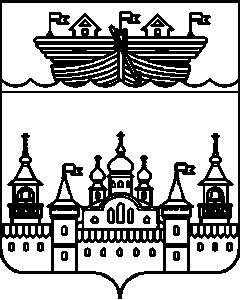 АДМИНИСТРАЦИЯ ВОЗДВИЖЕНСКОГО СЕЛЬСОВЕТА
ВОСКРЕСЕНСКОГО МУНИЦИПАЛЬНОГО РАЙОНА НИЖЕГОРОДСКОЙ ОБЛАСТИПОСТАНОВЛЕНИЕ«__»  _________ 201__ года 	№ _____Об утверждении прогноза социально-экономического развития Воздвиженского сельсовета Воскресенского муниципального района Нижегородской области на среднесрочный период (на 2019 год и на плановый период 2020 и 2021 годов)В соответствии с Федеральным законом от 28 июня 2014 года №172-ФЗ «О стратегическом планировании в Российской Федерации», Законом Нижегородской области от 3 марта 2015 года №24-З «О стратегическом планировании в Нижегородской области» в целях формирования бюджета Воздвиженского сельсовета на 2019 год и на плановый период 2020 и 2021 годов администрация Воздвиженского сельсовета Воскресенского муниципального района Нижегородской области постановляет:1.Одобрить прогноз социально-экономического развития Воздвиженского сельсовета Воскресенского муниципального района Нижегородской области на среднесрочный период (на 2019 год и на плановый период 2020 и 2021 годов) согласно приложению.2.Заместителю главы администрации Цветковой В.Н. осуществлять мониторинг реализации прогноза социально-экономического развития Воздвиженского сельсовета Воскресенского муниципального района Нижегородской области на среднесрочный период (2019 год и на плановый период 2020 и 2021 годов). Результаты мониторинга направлять главе администрации Воздвиженского сельсовета.3.Обнародовать настоящее постановление путем вывешивания на информационном стенде администрации и разместить на официальном сайте администрации Воскресенского муниципального района Нижегородской области в сети «Интернет».4.Контроль за исполнением настоящего постановления оставляю за собой.5.Настоящее решение вступает в силу со дня обнародования.Глава администрации Воздвиженского сельсоветаВоскресенского муниципального районаНижегородской области 						И.Н.Охотников         ПРИЛОЖЕНИЕ  к постановлению администрации Воздвиженского сельсовета Воскресенского муниципального района Нижегородской области                                                                               от ____________ года № _________Прогноз социально-экономического развития  администрации Воздвиженского сельсовета Воскресенского муниципального района Нижегородской области на среднесрочный период  (на 2019 год и на плановый период 2020 и 2021 годов)Прогноз социально-экономического развития администрации Воздвиженского сельсовета Воскресенского муниципального района Нижегородской области на среднесрочный период                      (на 2019 год и на плановый период 2020 и 2021 годов) разработан с учетом действующей нормативно-правовой базы: Бюджетного кодекса РФ, Федерального закона от 28 июня 2014 года N 172-ФЗ «О стратегическом планировании в Российской Федерации», Закона Нижегородской области от 26 февраля 2015 года N 24-З «О стратегическом планировании в Нижегородской области.Среднесрочный прогноз разработан зам. главы администрации Цветковой В.Н. администрации Воздвиженского сельсовета Воскресенского муниципального района                                    в соответствии с методическими рекомендациями Министерства экономики Нижегородской области и в соответствии с Прогнозом социально-экономического развития Воскресенского муниципального района Нижегородской области на среднесрочный период (на 2019 год и на плановый период 2020 и 2021 годов).Основу формирования прогнозных параметров составляет анализ тенденций развития экономики сельсовета за предшествующий период, а также оценка основных показателей социально-экономического развития в 2018 году.Прогноз основных социально-экономических показателей на 2019 – 2021 годы                             по администрации Воздвиженского сельсовета Воскресенского муниципального района Нижегородской области (Приложение) является основой формирования бюджета администрации Воздвиженского сельсовета на 2019 год и на плановый период 2020 - 2021 годов.Информационная база формирования Прогноза на среднесрочный период:-данные налогового учета за I, II, III  квартал 2018 год;-программа «Развитие производительных сил Воскресенского муниципального района                   на 2013 - 2020 годы»;- основные параметры прогноза социально-экономического развития Нижегородской области на среднесрочный период (на 2019 год и на плановый период 2020 и 2021 годов);- прогноз социально-экономического развития Воскресенского муниципального района Нижегородской области на среднесрочный период.ПРИЛОЖЕНИЕ  к прогнозу администрации Воздвиженского  сельсовета Воскресенского муниципального района Нижегородской областиПрогноз основных  социально-экономических показателей на 2019-2021 годы по администрации Воздвиженского сельсоветаВоскресенского муниципального района Нижегородской области         ПРИЛОЖЕНИЕ  к постановлению администрации Воздвиженского сельсовета Воскресенского муниципального района Нижегородской области   от _________ года № _______Итоги социально-экономического развития администрации  Воздвиженского сельсовета Воскресенского муниципального района в 2018 годуРаздел 1. Демографическая характеристикаВоздвиженского сельского поселения     Администрация Воздвиженского сельсовета Воскресенского муниципального района Нижегородской области расположена на северо-востоке Нижегородской области.     Административный центр – село Воздвиженское  с численностью населения – 712 человек.Всего населения на 01.01.2018 год -  2347 человек.	Количество семейЧисленность населения Воздвиженского сельсовета имеет тенденцию на уменьшение. Из-за суженного спектра возможностей трудоустройства, происходит интенсивная миграция конкурентноспособной части населения, особенно молодежи, в город. Для снижения оттока населения в крупные города необходимо способствовать развитию малого и среднего предпринимательства.На территории администрации расположено 23 населённых пункта.УЧРЕЖДЕНИЯ ОБРАЗОВАНИЯ, СОЦИАЛЬНОГО ОБСЛУЖИВАНИЯ И ЗАЩИТЫ НАСЕЛЕНИЯДЕТИ, ПОСЕЩАЮЩИЕ ШКОЛУДЕТИ, ПОСЕЩАЮЩИЕ Д/САДРаздел 2. Социальная сфераУЧРЕЖДЕНИЯ ЗДРАВООХРАНЕНИЯ Учреждения здравоохранения (больницы, поликлиники, ФАПы)Жителям оказывается, и будет оказываться первая медицинская помощь. В Воздвиженской больнице расположено 6 койкомест  дневного пребывания.  В с. Большое Поле строится новое здание ФАП.АПТЕКАРаздел 3. Развитие инфраструктурыНа территории Воздвиженского сельсовета  действуют 16 торговых точек, в том числе 50% - потребительской кооперацииС 2013 года по настоящее время закрыто 6  магазинов:Наличие на территории поселения системы выездного торгового обслуживанияНа территории сельского поселения имеется почтовое отделения связи в  с. Воздвиженское, которое обслуживает население по доставке  корреспонденции, принятие коммунальных платежей и другое.
Раздел 3. Занятость населенияВ таблице приведены показатели за 2018 г.  предоставленные Центром занятости Воскресенского района.55 % населения относится к экономически активному населению. Однако 25 % трудоспособного населения трудится на предприятиях и учреждениях, расположенных за пределами поселения,             с предложением рабочих мест и более высокой заработной платой станет основной проблемой социально-экономического развития поселения. Это говорит о том, что в поселении существует нехватка рабочих мест. А это ведет, в свою очередь, к тому, что бюджет Воздвиженского сельсовета  недополучает денежные средства, которые формируются за счет получения НДФЛ, занятых в организациях поселения работающих.
          Доходы населения средние. Основным источником доходов населения являются пенсионные выплаты и доходы, получаемые по месту работы, - это заработная плата и выплаты социального характера, рост которых, по-прежнему является важнейшим фактором обеспечения повышения жизненного уровня населения.
Таким образом, проведенный анализ демографического потенциала Воздвиженского сельского поселения, и вопросов занятости трудоспособного населения показывает, что затронутые проблемы являются сложными и весьма противоречивыми, тесно связаны с экономикой и бюджетом сельского поселения, и их необходимо учитывать при решении задач комплексного территориального развития.
           За прогнозируемый период 2018 г. население Воздвиженского сельского поселения уменьшится за счет естественной убыли населения в 2018 году 23 человек.
Анализ возрастной структуры населения показывает, что старение населения продолжается.
Основными направлениями в работе Администрации и Совета депутатов Воздвиженского сельского поселения на 2018-2020 г. в сфере улучшения демографической ситуации является участие поселения в районных и областных программах социальной поддержки молодых семей, материнства и детства, одиноких матерей.
         Главными направлениями деятельности по обеспечению занятости населения поселения являются: привлечение граждан для участия в общественных работах в период активного поиска постоянной работы, информирование населения о положении на рынке труда, наличии учебных мест. 
Общая численность населения – 23471. Трудовое население в трудоспособном возрасте:а) женщины 16-54 лет-549б) мужчины 16-59 лет-741 2. Пенсионеры: всего– 748         в том числе:         а) основные пенсионеры, инвалиды-194         в) дети инвалиды-6 3. Работающие подростки до 16 лет- нет       5. Дети до 18 лет: всего- 308          в том числе:           а) школьники- 141           б) учащиеся ПУ, колледжей, ВУЗ,  - 52           в) дошкольный возраст - 115  6. Численность временно не работающих–73 Раздел 4. Молодежная политика         Приоритетными задачами в сфере молодежной политики станут:
развитие просветительской работы с молодежью, инновационных образовательных и воспитательных технологий, создание условий для самообразования молодежи;
формирование здорового образа жизни, экологической культуры, повышение уровня культуры безопасности жизнедеятельности молодежи;
создание условий для реализации потенциала молодежи в социально-экономической сфере;
создание благоприятных условий для молодых семей, направленных на формирование ценностей семейной культуры, повышение рождаемости и всестороннюю поддержку молодых семей.В целях реализации молодежной политики в поселении предполагается: - содействие в организации труда и занятости молодежи;- содействие в формировании здорового образа жизни.Основные задачи:продолжение работы на территории сельского поселения попрофилактике наркомании, токсикомании, табакокурения и др.;формирование гражданско-патриотического сознания, созданиеусловий для эффективной социализации и самореализации молодежи,повышение качества жизни;планирование работы на территории Воздвиженского сельскогопоселения по организации и осуществлению мероприятий по работе с детьмии подростками.Раздел 5.  Физическая культура и спорт
Главным направление деятельности в сфере физической культуры и спорта являются:
-создание условий для занятий физической культурой и спортом;
- создание условий для активного отдых и ведение здорового образа жизни.
Планируется участие в районной спартакиаде сельских поселений. 
Приоритетными направлениями в области развития физической культуры и спорта будут являться: создание условий для занятий населения физической культурой и спортом, приобщение молодежи и подростков к активному занятию спортом, к формированию здорового образа жизни.
Раздел 6. КультураОсобое место в жизни нашего поселения занимают учреждения культуры. Деятельность наших ДК пользуется успехом не только на территории поселения и Воскресенского района. Они принимают активное участие в районнных и  областных конкурсах и фестивалях. Коллективы наших ДК действительно большие профессионалы, кроме того, приятно, что пополняется число участников коллективов людьми старшего возраста. Главным направлением деятельности в целях развития культуры являются: 
формирование духовно-нравственного и гражданского патриотического самосознания; поддержка народного, художественного и прикладного творчества, формирование и развитие всех социальных и возрастных групп населения.
Планируются и проводятся в Воздвиженском СДК,  Большеотарском СК, Большеиевлевском СК, Большеполянском СК, Большепольском СК совместно с  библиотеками и школой, детскими садами традиционных мероприятий: День села, День защиты детей, День Победы, День пожилого человека, День матери, Международный женский день, новогодние и рождественские праздники, 
              С целью создания условий для полноценного духовного развития личности, сохранения и развития традиционных видов творчества в поселении планируются:
участие населения в традиционных районных и областных  фестивалях и конкурсах народного творчества.
             В целях патриотического воспитания и пропаганды здорового образа жизни организуются тематические выставки, акции, митинги для детей и подростков. Проводятся  мероприятия, посвященных Победе в Великой Отечественной войне, дни памяти и скорби, а так же дням отказа от вредных привычек, большое внимание уделяется антинаркотической пропаганде.На территории администрации работают 3 филиала  библиотекНа сегодняшний день они хорошо выполняют свои функции и очень тесно работают с домами культуры и школой, принимают активное участие в проведении различных мероприятий.
Раздел 7. Коммунальная инфраструктура         Работа жилищно - коммунального хозяйства нацелена на повышение качества обслуживания населения, обеспечение надежности коммунальных сетей.На территории сельсовета  находятся 16 артезианские скважины, водпроводные сети протяженностью  46 000 км., из них ветхие  70 %..МУП ЖКХ «Водоканал»  в 2018 году провела следующие работы: Замена погружных насосов в с. Воздвиженское, с. Большое Поле, д. Большие Отары,               д. Малые Отары, д. Кузнец,  п. Северный Прокладка труб ПНД в «футляр», т.е.  стальную трубу:- с. Воздвиженское – 70 м.- д. Малое Содомово – 35 м.- д. Большое Иевлево – 200 м.- п. Северный – 50 м.3. Устранение прорывов в населенных пунктах – 434. Монтаж водоподъемной установки с гидроакоммулятором в д. Сухоречье5. Ремонт колонок по населенным пунктам.На территории сельсовета функционирует 10 котельных , 5 котельных находятся на обслуживании гарантирующего поставщика тепловой энергии  на террритории ООО «Теплоцентраль» (50 %)                   Раздел 8.   Благоустройство территории       Организация благоустройства и озеленения территорииВоздвиженского  сельского поселения будет осуществляться следующимобразом:- озеленение (посадка новых насаждений, уход за старыми, в т.ч.вырубка больных деревьев и сухостоя);- содержание в надлежащем виде  детской игровой площадки в с. Воздвиженское, д. Большие Отары (скашивание травы, уборка мусора, озеленение, косметический ремонт) ;- организация уборки территории Воздвиженского сельского поселенияот мусора, несанкционированных свалок, скашивание территорий:С 20.04.2018 г. по 30.05.2018г  был организован месячник по санитарной очистке и благоустройству территории Воздвиженского сельского поселения.-содержание в надлежащем виде памятников (скашивание травы, уборка мусор, косметический ремонт);- содержание и ремонт дорог общего пользования сельского поселения;- техническое обслуживание сетей наружного освещения по населенным пунктам;- внедрение новых энергосберегающих технологий (энергосберегающиелампы) для обеспечения эффективной работы сетей наружного освещения и увеличение количества светильников;-установлено 9 контейнерных площадок, 28 контейнеров.(д. Большие Отары, д. Большое Иевлево)- проведение мероприятий по ремонту придомовых территорий;Раздел 9. Малое и среднее предпринимательствоРазвитию среднего и малого предпринимательства в поселении будут способствовать:- привлечение субъектов малого и среднего предпринимательства к участию в конкурсах, в качестве поставщиков по размещению заказов на поставки товаров, выполнение работ для муниципальных нужд.Раздел 10. Дорожная инфраструктура 
Протяженность муниципальных дорог Воздвиженского сельского поселенияЕжегодно проводится ремонт внутрипоселенческих дорог, согласно утверждённых планов.                      В 2018 году завершена работа по паспортизации дорог и включение их в реестр муниципальных дорог.
ПоказателиЕд. измерения2017 год (отчет)2018 год (оценка)прогнозпрогнозпрогноз2019202020211. Отгружено товаров собственного производства, выполнено работ и услуг собственными силами (по полному кругу предприятий)в действующих ценахмлн.руб.63,0773,4278,4183,5188,93 в сопоставимых ценах%123,6111,9102,7102,4102,42. Численность работников по территории, формирующих фонд оплаты трудачел.239,7236,0236,0236,0236,03. Фонд заработной платы, всегов действующих ценахмлн.руб.45,5248,8851,6054,7057,98 в сопоставимых ценах%93,5103,2101,5101,9101,94. Отгружено товаров собственного производства, выполнено работ и услуг собственными силами в расчете на одного работающеготыс. руб.263,1311,1332,3353,9376,8Наименование2016 год2017 год2018 год за 10 мес.Всего населения247624262347Родилось131612Умерло625525№ п/пНаименование категорий2018 г.1Семьи имеющие 1-го ребёнка1222Семьи имеющие 2-х детей593Многодетные семьи в том числе164Семьи имеющие 3-х детей125Семьи имеющие 4-х детей36Семьи имеющие 5-х детей17Неполные 448Социально-неблагополучные семьи39Семьи, находящиеся в трудной жизненной ситуации-№ п/пНаименование н.п.Общая площадьжилые дома (индивидуально-определённые здания)жилые дома (индивидуально-определённые здания)жилые дома (индивидуально-определённые здания)многоквартирные домамногоквартирные домамногоквартирные домакол-воПлощадькол-во проживающихкол-воПлощадькол-во проживающих1Воздвиженское17312,729213641,1548353671,61642Большие Отары9609,91526887,3246252722,61463Заболотное2304,6582304,6264Малые Отары1371,4441371,4285Чистое Болото1339,1361339,1666Большое Иевлево6765,41105038,2166141727,2517Малое Иевлево1361,1341287,542173,618Тиханки2188,4512024,3442164,169Сухоречье1464,3381414,328150010Ижма407,63207,632200311Руя464,66239,8172224,8712Северный4024,9381699,527312325,412113Малое Содомово4506,4924324,473218214Большие Поляны5560,91104605,58612955,44215Прудовские545,8104541191,8016Петрово172310017217Большое Поле4360,8603055,399141305,57318Большая Юронга2176,5511992,9602183,6619Кузнец2136,7381705,5274431,22820Изъянка2164,3521983,7412180,6421Ошараш11032711031222Малая Юронга1106311106623Нестерино30093003ИТОГО72746,4134558185164915114561,4652Наименование учреждения / Форма собственности (федеральная, региональная, местная (районная), местная (поселковая), частная)Наименование учреждения / Форма собственности (федеральная, региональная, местная (районная), местная (поселковая), частная)Адрес учрежденияКоличество рабочихКоличество рабочихОбслуживаемые населенные пунктыОбслуживаемые населенные пунктыПроектная мощностьПроектная мощностьФактическая посещаемость, местФактическая посещаемость, местХарактеристика объекта (хор., удовл., ветхое)Характеристика объекта (хор., удовл., ветхое)МКОУ Воздвиженская СОШМКОУ Воздвиженская СОШс. Воздвиженское ул. Школьная, 15с. Воздвиженскоед. Большие Отарыд. Малые Отарып. Руяд. Чистое Болотод. Большое Иевлевод. Малое Иевлевод. Тиханкид. Сухоречьеп. Северныйс. Большое Полед. Большая Юронгад. Изъянкад. Кузнецд. Малое Содомовод. Большие Поляныс. Староустьед. Расскатыс. Троицкоес. Воздвиженскоед. Большие Отарыд. Малые Отарып. Руяд. Чистое Болотод. Большое Иевлевод. Малое Иевлевод. Тиханкид. Сухоречьеп. Северныйс. Большое Полед. Большая Юронгад. Изъянкад. Кузнецд. Малое Содомовод. Большие Поляныс. Староустьед. Расскатыс. Троицкое392392164164хорошеехорошееМКОУ Большепольская СОШс. Большое Поле  ул. Ленина, 59с. Большое Поле  ул. Ленина, 59с. Большое Поле д. Большая Юронгад. Кузнец д. Изъянкас. Большое Поле д. Большая Юронгад. Кузнец д. Изъянка505021211956 г.п.удовлетворит.1956 г.п.удовлетворит.МКДОУ Воздвиженский детский сад «Звездочка»с. Воздвиженское ул. Кирова, 72с. Воздвиженское ул. Кирова, 7213с. Воздвиженскоес. Воздвиженское30303333хорошеехорошееМКДОУ Большеотарский детский сад «Солнышко»д. Большие Отары ул. Центральная, 97д. Большие Отары ул. Центральная, 977д. Большие Отарыд. Большие Отары22221212удовлетворит.удовлетворит.Воскресенский дом –интернат для инвалидов и граждан пожилого возрастап. Руя ул. Полевая, 1п. Руя ул. Полевая, 139Воскресенский районВоскресенский район50505050хорошеехорошее№ п/пШколы2018 год1МКОУ Воздвиженская средняя общеобразовательная школа137 чел.2МКОУ  Большепольская основная общеобразовательная школа4 чел. 3Всего:141 чел.№ п/пШколы2018 год1МКДОУ Воздвиженский д/ сад «Звездочка»31 чел.2МКДОУ Б-Отарский д/сад «Солнышко»13 чел. 3Всего:44 чел.Наименование учреждения)Адрес учрежденияФП д. Большие Отарыд. Большие Отары ул. Школьная, 1/1ФП д. Малое Содомовод. Малое Содомово ул. Больничная, 19ФП д. Большое Иевлевод. Большое Иевлево  ул. Молодежная, 22ФП п. Северныйп. Северный ул. Железнодорожная, 12ФП с. Большое Полес. Большое Поле ул. Пушкина, 12ФП  д. Изъянкад. Изъянка  ул.Буденного, 46Наименование объектаАдрес объектаАптека № 103с. Воздвиженское ул. Ленина,43/1№ п/пНаименование объектаАдрес объекта1Магазин «Заветлужье»  НОПО  «Воскресенский райпо»с. Воздвиженское ул. Ленина, 51/22Магазин ООО «Юбилейное»с. Воздвиженское ул. Ленина, 61/33Магазин ООО  «Меркурий»с. Воздвиженское ул. Ленина, 524Магазин НОПО  «Воскресенский райпо»д. Большие Отары  ул. Центральная, 385Магазин «Раздолье» ООО «Продсеть»д. Большие Отары  ул. Школьная,11-А6Магазин НОПО  «Воскресенский райпо»д. Большое Иевлево  ул. Ленина, 497Магазин «Перекресток» ООО «Продсеть»д. Большое Иевлево  ул. Ленина, 678Магазин НОПО  «Воскресенский райпо»д. Чистое Болото  ул. Чкалова, 259Магазин НОПО  «Воскресенский райпо»п. Северный ул. Почтовая, 910Магазин НОПО  «Воскресенский райпо»с. Большое Поле  ул. Ленина, 2111Магазин ИП «Охотников А.И.»с. Большое Поле  ул. Ленина, 3812Магазин НОПО  «Воскресенского райпо»д. Кузнец ул. Юбилейная, 1213Магазин НОПО  «Воскресенского райпо»д. Большие Поляны ул. Мира, 40а14Магазин Ритуальных услугс. Воздвиженское ул. Ленина, 5915Торговый тонар ИП «Шадрунова О.Г.»с. Воздвиженское ул. Ленина, около д. 4316Торговый павильон ООО мясокомбинат «Звениговский»с. Воздвиженское ул. Ленина, около д. 45Наименование объектаАдрес объектаГод закрытияМагазин ИП «Сухарева Д.А.»с. Воздвиженское  ул. Школьная, 342013Магазин НОПО  «Воскресенского райпо»д. Малое Иевлево ул. Калинина, 262013Магазин НОПО  «Воскресенского райпо»д. Тиханки ул.Гагарина, 302013Магазин НОПО  «Воскресенского райпо»д. Малое Содомово  ул. Кооперативная, 11 А2018Магазин НОПО  «Воскресенского райпо»д. Большая Юронга  ул. Дружбы, 232018Магазин НОПО  «Воскресенского райпо»д. Изъянка ул. Буденного, 452018Наименование населённого пунктаФ.И.О., организацияНаименование товараГрафик выездов деревня  Малые ОтарыПечкин Василий Никандровичпродукты, хлебвторник или средадеревня  Малые ОтарыЩелкунов Сергей Николаевичпродукты, хлебвторник или средадеревня  Малые ОтарыВоскресенское РАЙПОхлебвторник, четверг, субботадеревня ЗаболотноеЩелкунов Сергей Николаевичпродукты, хлебвторник или средадеревня ЗаболотноеВоскресенское РАЙПОхлебвторник, четверг, субботадеревня Малое ИевлевоПечкин Василий Никандровичпродукты, хлебвторник или средадеревня Малое ИевлевоВоскресенское РАЙПОхлебпонедельник, пятницадеревня ТиханкиПечкин Василий Никандровичпродукты, хлебвторник или средадеревня ТиханкиВоскресенское РАЙПОхлебпонедельник, среда,  пятницадеревня СухоречьеПечкин Василий Никандровичпродукты, хлебвторник или средадеревня СухоречьеВоскресенское РАЙПОхлебпонедельник, среда,  пятницадеревня Малое СодомовоЩелкунов Сергей Николаевичпродукты, хлебвторник или средадеревня Большая ЮронгаВоскресенское РАЙПОпродукты, хлебпонедельник,  пятницадеревня ИзъянкаВоскресенское РАЙПОпродукты, хлебпонедельник,  пятницаПоказатели2018 годЧисленность официально зарегистрированных безработных и назначены социальные выплаты всего человек по району47Численность официально зарегистрированных безработных и назначены социальные выплаты всего человек по администрации,  из них:5Женщины (человек)4Мужчины (человек)1Причины увольнения:Уволившиеся по собственному желанию    (%)         2Высвобожденные по сокращению штата (%)2Другие причины (%)1Наименование учреждения                                       / Форма собственности  (федеральная, региональная, местная (районная), местная (поселковая), частная)Адрес учрежденияПлощадьПроектная                  мощность, местФактическая                     посещаемость, местХарактеристика объекта                  (хор., удовл., ветхое)Наличие кружков самодеятельного творчества народных ремеселВоздвиженский СКс. Воздвиженскоеул. Ленина, 56289,720038001977удовлетворительное13Большеотарский СКд. Большие Отарыул. Луговая, 14466,020050001956удовлетворительное5Большеиевлевский СКд. Большое Иевлевоул. Молодежная, 27443,27025701982удовлетворительное7Большеполянский СКд. Большие Поляныул. Мира, 40210,44027101992удовлетворительное7Большепольский СКс. Большое Полеул. Новая, 2269,320030001968удовлетворительное6Название сельского населенного пункта, в котором находится учреждениеПлощадь, м2Книжный фонд, тыс. экз.Количество читателей, чел.Доступ к библиотекам страны через систему интернетКол-во подписных журналов в текущем годуНаибольшая удаленность от населенных пунктов, кмНазвание сельского населенного пункта, в котором находится учреждениеПлощадь, м2Книжный фонд, тыс. экз.Количество читателей, чел.Доступ к библиотекам страны через систему интернетКол-во подписных журналов в текущем годуНаибольшая удаленность от населенных пунктов, кмс. Воздвиженское ул. Кирова,71134,111 6481289да4 журнала и 4 газетыВоздвиженское;Руя; Северный; Большое Полед. Большие Отары ул. Луговая, 1447,44 976526нет4 журнала и 4 газетыБольшие Отары;Малые Отары;Заболотное;Большие Поляны;Малое Содомовод. Большое Иевлевоул. Молодежная, 2770,05 296506нет3 журнала и  4 газетыБольшое Иевлево;Малое Иевлево;Сухоречье;Тиханки;Чистое Болото№ п/пНаселенный пунктНаименование  котельнойАдрес расположенияУстановленная      мощность,          Гкал/часПротяженность теплосетей  в 2-х тр.исч.,м.1с. ВоздвиженскоеКотельная № 1МКДОУ Воздвиженский детский сад «Звездочка»с. Воздвиженское ул. Кирова, 72-Б0,214952с. ВоздвиженскоеКотельная № 2МКОУ Воздвиженская средняя общеобразовательная школас. Воздвиженское ул. Школьная, 15-Б0,3141703с. ВоздвиженскоеКотельная № 3Воздвиженская больница-амбулатория с. Воздвиженское ул. Ленина. 42-В0,192154с. ВоздвиженскоеКотельная № 4Воздвиженский СКс. Воздвиженское ул. Ленина, 560,100встроенная5с. ВоздвиженскоеКотельная № 5филиал НОПО «Воскресенское райпо», магазин «Заветлужье»с. Воздвиженское ул. 51/20,100встроенная6пос. РуяКотельная № 6ГУ «Воскресенский дом- интернат для граждан пожилого возраста и инвалидов»пос. Руя ул. Полевая, 11,26307с. Большие ОтарыКотельная №7Большеотарский СКс. Большие Отары ул. Луговая, 140,077встроенная8с. Большое ИевлевоКотельная № 8Большеиевлевский СКс. Большое Иевлево ул. Молодежная, 270,077встроенная9с. Большое ПолеКотельная № 9Большепольский СКс. Большое Поле ул. Новая, 20,050встроенная10с. Большое ПолеКотельная № 10МКОУ Большепольская основная общеобразовательная школас. Большое Поле               ул. Ленина, 59 А0,05035№ п/пНаименование населенного пунктаНаименование улицНомера домовКатегория дороги                  Тип покрытия,  протяженность  (м)                  Тип покрытия,  протяженность  (м)                  Тип покрытия,  протяженность  (м)                  Тип покрытия,  протяженность  (м)                  Тип покрытия,  протяженность  (м)№ п/пНаименование населенного пунктаНаименование улицНомера домовКатегория дорогиОбщаяГрунтАсфальтЩебеньОблфонд1село Большие Отарыул.Зеленая № 1 - № 25V720720ул.Луговая № 1 - № 14V343343ул.Речная № 1 - № 21V634634переулок Речной № 1 - № 7V302302ул.Садовая№ 1 - № 39V948748200ул.Центральная № 1 - № 107IV17671471000620ул.Чехова№ 1 - № 10V9595ул.Школьная № 1 - № 20V4484482село Большое Иевлевоул.Дорожная№ 1 - № 11Vул.Ленина № 1 - № 125IV14592001259ул.Молодежная № 1 - № 45V10007502503село Воздвиженскоеул.Горького№ 1 - № 41663663700ул.Куйбышева№ 1 - № 15V348248100ул.Кирова № 1 - № 91V14511451ул.Калинина № 1 - № 17V365365ул.Ленина № 1 - № 1031500ул.Лесная № 1 - № 21V504504ул.Мира № 1 - № 24V742742ул.Синявина№ 1 - № 56V836836ул.Свободы № 1 - № 12V453453ул.Школьная № 1 - № 60V143710004374деревня Заболотноеул.Ворошилова № 1 - № 93V204620465поселок Ижмаул.Лесная № 1 - № 15V1391396деревня Малые Отарыул.Жданова № 1 - № 70IV11941194подъездV2982987деревня Малое Иевлевоул.Калинина № 1 - № 55V7157158поселок Руяул.Полевая № 1 - № 7V160160ул.Зеленая № 1 - № 4V356356ул.Лесная № 1 - № 5V277277подъезд9деревня Сухоречьеул.Буденного № 1 - № 49V861661200подъездV21721710поселок Северныйул.Железнодорожная№ 1 - № 19V623623ул.Короленко № 1 - № 17600ул.Лесная № 1 - № 11V298298переулок Лесной № 1 - № 7V408408ул.Молодежная№ 1 - № 11V171171ул.Почтовая№ 1 - № 23V884884ул.Школьная№ 1 - № 22V763763переулок  Школьный № 1 - № 7V20020011деревня Тиханкиул.Гагарина № 1 - № 51IV1180780400ул. Королёва№ 1 - № 15V67967912деревня Чистое Болотоул.Чкалова № 1 - № 49IV85485413деревня Ошарашул. Гагарина№ 1 - № 31V795795подъездV21021014деревня Нестериноул. Кооперативная№ 1 - № 17V15деревня Малая Юронгаул. Цветочная№ 1 - № 43V1053105316деревня Кузнецул. Юбилейная№ 1 - № 47V990990ул. Молодёжная№ 1 - № 14V35035017деревня Большая Юронгаул. Дружбы№ 1 - № 61V86886818деревня Изъянкаул. Будённого№ 1 - № 66V954700254подъездIV23023019село Большое Полеул. Ленина№ 1 - № 711150ул. Новая№ 1 - № 23V584584ул. Пушкина№ 1 - № 16V91464427020деревня Большие Поляныул. Горького№ 1 - № 8V138138ул. Мира№ 1 - № 72V16291629ул. Морозова№ 1 - № 50V982982ул.Крупской№ 1 - № 32V614614ул. Новая№ 1 - № 10V261261ул.Набережная№ 1 - № 3VподъездV33433421деревня Малое Содомовоул. Почтовая№ 1 - № 45V229229ул. Новая№ 1 - № 22V322322ул. Кооперативная№ 1 - № 21V568568пер.Кооперативный№ 1 - № 14V340340ул. Больничная№ 1 - № 19V550ул. Лесная№ 1 - № 9V26426422деревня Прудовскиеул. Заречная№ 1 - № 15V223223ул. Чкалова№ 1 - № 14V969623деревня Петровоул. Октябрьская№ 1 - № 6IV812812с. Воздвиженскоепроезд № 1  ул. Ленина-ул.КироваV178178проезд № 2 ул. Ленина-дет.садV290290проезд № 3 ул. Ленина-ул.КироваV190190проезд № 4 ул. Ленина-ул.СинявинаV369369проезд № 5 ул. Ленина-ул.СинявинаV36930069проезд № 6 (Махотин Н.К.)Vпроезд№ 7 (Комарова Т.Е.)Vпроезд № 8 (Расторгуев Ю.П.)Vпроезд № 9 ул. Ленина-ул.КалининаV8989проезд № 10 ул. Ленина-ул.ШкольнаяV229229проезд № 11 к дому № 29 по ул. ЛенинаV117117проезд № 12 ул. Ленина-ул.КуйбышеваV9494проезд № 13 ул. Ленина-ул.ШкольнаяV199199проезд № 14 ул. Горького-ветлечебницаV344344проезд № 15 ул. Школьная-ул. СвободыV119119п. Руяпроезд № 16 (Суслов В.И.)Vд. Большие Отарыпроезд № 17 (д/сад)Vпроезд № 18 ул. Центральная-ул.СадоваяV9494проезд № 19 (СДК)VИТОГО:4327934135701521294500